			  LPD UAS Monthly Usage Report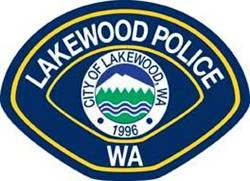 For:  February 2022Total Number of Flights: 1Total Hours Flown: 0.5Report by Detective A. Lee   LK63  3/2/22   253-830-5097DateTime (From) Time(To)Location Duration (Actual Flight Time) / HrsRadius from the control station Max Altitude FlownPurpose02-20-222200230047th Ave SW/95th ST SW.51,800300’Arson Investigation